Jueves28de octubreEducación PreescolarPensamiento MatemáticoCuento, organizo e interpretoAprendizaje esperado: Contesta preguntas en las que necesita recabar datos; los organiza a través de tablas y pictogramas que interpreta para contestar las preguntas planteadas.Énfasis: Responde preguntas con información organizada en un pictograma.¿Qué vamos a aprender?Aprenderás a contar, organizar, y registrar información en una tabla interpretándola para responder algunas preguntas.Pide a un adulto que te acompañe, él o ella podrán ayudarte a desarrollar las actividades y a escribir las ideas que te surjan.¿Qué hacemos?¿Sabes cuál es la comida favorita de tu familia o la de tus amigos? ¿Te gusta el coctel de frutas, la ensalada y la pechuga de pollo? qué tal si lo investigas con estas 3 comidas.Pregunta a los integrantes de tu familia cuál de estos alimentos les gusta más, y con la información que obtengas regístrala en una tabla, no olvides pedir ayuda a mamá, papá o adulto que te acompañe.El uso de una tabla es muy útil, te sirve para organizar datos y recordar información importante, de esta forma puedes saber que a 1 integrante de tu familia le gusta el coctel, a 3 les gusta la pechuga y a 2 personas la ensalada. También puedes usar una tabla para jugar, que te parece si lo haces jugando al boliche, si no lo tienes no te preocupes, puedes hacerlo con 6 botellas de plástico vacías y una pelota, no olvides registrar cuantas botellas tiras en cada ronda.Consulta el libro Mi álbum preescolar segundo grado pág. 32 “El acuario”, pide a mamá o papá que te lo den y te lean la siguiente historia.El señor Pepe es el encargado de cuidar a los peces de un acuario, el veterinario le dijo que trasladarán a ciertos animales acuáticos a una nueva sección, el tiburón, el pez payaso, la anguila, el pulpo y el cangrejo, son los animales que trasladarán.https://libros.conaliteg.gob.mx/20/K2MAA.htm?#page/31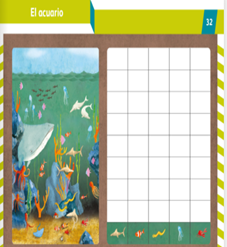 Pepe necesita hacer un registro en la tabla para informar cuantos peces de cada tipo cambiara del acuario, y tú tienes que ayudarlo, son 3 tiburones, 6 peces globo, 5 pulpos, 3 cangrejos y 2 anguilas. Ahora analiza la información ¿De cuáles animales hay más? ¿Qué animales son la misma cantidad? y ¿De qué animales hay menos?El Reto de Hoy:Pide a mamá o papá que te ayuden a observar nuevamente la lámina y cuenta los animales que faltan por contar y realiza tu propia tabla, seguramente se divertirán.¡Buen trabajo!Gracias por tu esfuerzo.Para saber más:Lecturashttps://www.conaliteg.sep.gob.mx/Integrante de la FamiliaCoctel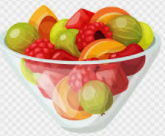 Pechuga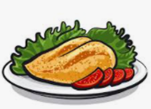 Ensalada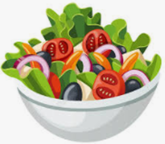 Mamá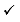 PapáAbuelitoAbuelitaPrimaTíoTotal132Jugadores1er Ronda2da Ronda3er Ronda4ta RondaJugador 1Jugador 2Total de botellas derribadas